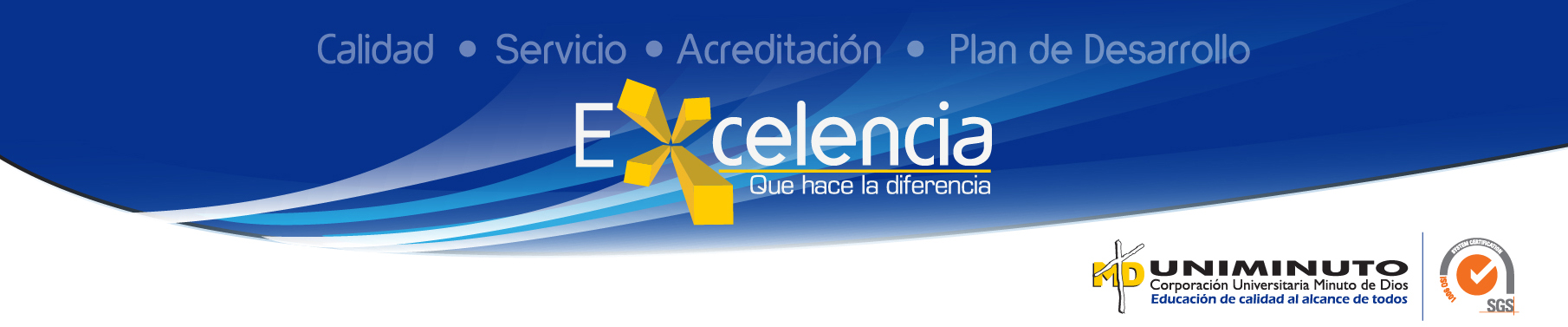 TRABAJO DE GRADORAETítuloPROCESO FINANCIERO EN MAKITA COLOMBIA S.A.S.FINANCIAL PROCESS IN MAKITA COLOMBIA S.A.S.AutorCASTRO GARCIA, Karen Lorena.PublicaciónBogotá, Corporación Universitaria Minuto de Dios- UNIMINUTO U.V.D-, 2018. 43 páginas.Unidad PatrocinanteCorporación Universitaria Minuto de Dios (UNIMINUTO), Vicerrectoría  Académica  U.V.D.Palabras ClavesImpuestos, Importaciones, gastos de viaje.DescripciónDebido a la importancia que tiene la sustentación de los conocimientos, tanto en la vida como a nivel académico, se decide emprender en el mundo laboral, al cual se han enfocado los estudios profesionales, en esta entrega se busca recopilar las experiencias de estudios y entornos laborales previos, tanto los conocimientos adquiridos en el ámbito universitario, y de esta manera poder ser un profesional de calidad integral, para poder aportar de manera positiva a una sociedad necesitada de valores y personas comprometidas con el cambio de un país y por lo tanto de una cultura.FuentesMakita Colombia: http://makita.com.coAulas virtuales Minuto de Dios: http://www.aulasuniminuto.edu.coContenidosEn este informe de práctica se exponen los principales aspectos del proceso realizado, en la función de la validación de la práctica profesional, en la empresa MAKITA COLOMBIA SAS en el periodo comprendido entre los años 2014 al 2018, se entregará una descripción del proceso que se ha llevado a cabo, mismo en el que se realizó la validación de la práctica profesional, tiempo en el cual se han afianzado conocimientos, experiencias.MetodologíaEl enfoque de esta labor se afianzo, tomando como referencia las habilidades y todo el trabajo que implica desarrollar ciertas actividades a nivel laboral en una compañía, dicho lo anterior la principal metodología que se usó para desarrollar el proyecto fue la cualitativa, ya que se enfocó en plasmar las experiencias adquiridas en un entorno propicio para las mismas.En este proyecto la metodología cuantitativa se puede medir por medio del avance que se realizó en los procesos de análisis tanto de la información, como de los procesos contables, administrativos y profesionales, plasmados en un informe detallado de investigación y aplicación de las técnicas necesarias, para la sustentación de una practica profesional.Conclusiones El resultado de la práctica profesional fue muy significativo, ya que los objetivos planteados se cumplieron a cabalidad, y aún más de lo planteado inicialmente, pues se logró evidenciar y formar parte de los procesos más relevantes a la hora de gestionar el funcionamiento de la compañía, y más en la parte administrativa y contable, pues como se pudo evidenciar en el desarrollo del presente informe se logró trazar una trayectoria por las diferentes dependencias, desde el área de cartera hasta un nivel asistencial en la coordinación administrativa y financiera, por lo anterior se tiene un amplio conocimiento del funcionamiento de los procesos contables, financieros, administrativos, y un poco gerenciales de la compañía Makita Colombia S.A.S.En cuanto a la parte personal, se puede decir es que no es más que el comienzo de un largo camino, pues en la práctica se obtuvieron conocimientos básicos y fundamentos de las nociones básicas de toda la implicación ya que la responsabilidad que implica ser contador Público en Colombia es alta, que se debe profundizar los conocimientos en una de las diversas áreas que se puede ejercer la carrera.Otro aspecto importante por mencionar es que se debe tener un alto nivel de compromiso, pues se debe estar en la constante búsqueda de actualizaciones y ahora con mayor sentido pues la entrada en vigencia de las normas NIIF en pleno, implica que se debe tener conciencia de que no todo está dado, que es nuestro deber como contadores que las empresas cumplan con las normas para que sean competitivas, y estén dentro del marco de la ley.